İÇİNDEKİLERİÇİNDEKİLER1.	GİRİŞ	32.	MÜFREDAT TANITIMI	33.	TEMEL YETKİNLİKLER	64.	ÖĞRENME VE ÖĞRETME YÖNTEMLERİ	175.	EĞİTİM STANDARTLARI	236.	ROTASYON HEDEFLERİ	247.	ÖLÇME VE DEĞERLENDİRME	318.	KAYNAKÇA	31GİRİŞAile Hekimliği, birey, aile ve toplum sağlığına katkıda bulunmak üzere, çocukluk, ergenlik, erişkinlik ve ileri yaş gibi yaşamın bütün evrelerinde ve süreklilik içinde, cinsiyet, yakınma, hastalık gibi bir ayrım yapmaksızın, sağlığın korunması ve geliştirilmesi ile karşılaşılabilecek tüm sağlık sorunlarının birinci basamakta erken tanı, tedavi, izlem ve rehabilitasyonuna yönelik olarak, tıp etiği ilkeleri ile uyum içinde çağdaş, nitelikli, kanıta dayalı bir sağlık hizmeti sunabilmek için gerekli bilgi, beceri ve tutumları edinmiş olmayı gerektiren bir uzmanlık dalıdır.Özellikleria. Sevk zinciri içinde kişilerin sağlık sistemi ile ilk temas noktasını oluşturur.b. Kolay ulaşılabilir.c. Entegre ve koordine hizmet sunar.d. Kendisine başvuran kişilerle ilişkisi süreklilik arz eder.e. Hasta bakımında bütüncül (Biyopsikososyal) yaklaşım sergiler.f. Sunduğu hizmet kişisel olmakla birlikte, aile ve toplum yönelimlidir.g. Hastaları ile ilişkisinde gizlilik ve yakınlık esastır.h. Hastasının yararını ön planda tutar.i. Sağlık kaynaklarının etkili kullanımı konusunda duyarlıdır.j. Hasta bakımında aile hekimliğine özgün görüşme ve klinik karar verme süreçlerini işletir.        k. Sunduğu hizmetin gereklilikleri doğrultusunda bir ekip içinde çalışır.MÜFREDAT TANITIMIMüfredatın Amacı ve HedefleriAile Hekimliği uzmanlık eğitimi, uzmanlık öğrencisinin, aile hekimliği tanımı içinde yer alan temel prensipler doğrultusunda, klinik bilgi, beceri, tutum ve davranışlarının yanı sıra sağlık eğitimi verme becerisi, araştırmacılık ve yöneticilik niteliklerinin geliştirilmesi için uygun olanaklar sağlamayı amaçlamaktadır.Hedefler:Birinci basamak sağlık hizmet sunumunun geliştirilmesi,Toplumu oluşturan bireylerin sağlıklı olmasının sağlanması,Sağlığın geliştirilmesi ve korunması,Bireylerin sağlık anlayışının ve toplumun sağlık bilincinin geliştirilmesi,Bireylerin akut ve kronik sağlık sorunlarının erken tanınması ve yönetilmesi,Sağlık sisteminin hizmet sunum basamakları arasındaki ilişkinin sağlanması ve bireyin tüm bakım gereksinimlerinin karşılanması,Hasta bakımında bütüncül (Biyopsikososyal) yaklaşımın benimsenmesi,Sağlık kaynaklarının etkili kullanımının sağlanmasıMüfredat Çalışmasının Tarihsel SüreciÜlkemizde aile hekimliği uzmanlık eğitimi 1985 yılında başlamış olmasına karşın, uzmanlık eğitimi programlarının sistematik hale gelişi zaman almıştır. Özellikle üniversitelerde anabilim dallarının uzmanlık eğitimi vermeye başlamasıyla özgün uzmanlık eğitimi programları oluşturulmuştur. Bu programlar yer yer aile hekimliği uzmanlık eğitimi müfredatını da tanımlamıştır. 2000’li yılların başında başta Marmara, Adnan Menderes, Dokuz Eylül ve Çukurova Üniversitelerinde olmak üzere birçok anabilim dalı, uygulamakta oldukları uzmanlık eğitimi program ve müfredatını yayınlamışlardır. 2004 yılında kurulan Türkiye Aile Hekimliği Yeterlik Kurulu, ülke çapında yaygınlaşan müfredat oluşturma çalışmalarını dikkate alarak ulusal düzeyde bir aile hekimliği uzmanlık eğitimi müfredatı hazırlamış ve 2007 yılında yayınlamıştır. Yeterlik Kurulu müfredat geliştirme çalışmalarını sürdürmüş ve 2012 yılında aile hekimliği uzmanlık eğitimi müfredatını güncellemiştir.2009 yılında yapılan yasal düzenleme ile oluşturulan Tıpta Uzmanlık Kurulu (TUK)’nun “Uzmanlık Eğitimi Müfredatları ve Standartları Değerlendirme ve Revizyonu” çalışmaları çerçevesinde, tüm uzmanlık dallarında olduğu gibi Aile Hekimliği disiplini için de bir komisyon kurulmuştur. Tıpta Uzmanlık Kurulu Müfredat Oluşturma ve Standart Belirleme Sistemi (TUKMOS) Aile Hekimliği Komisyonu ilk toplantısını 15-17 Ocak 2010 tarihlerinde Antalya’da yaparak çalışmalarına başlamıştır. Komisyon ilk olarak aile hekimliği uzmanlık eğitimi zorunlu rotasyonlarını ve sürelerini belirleyerek TUK’a onaylanmak üzere sunmuş ve daha sonra uzmanlık eğitimi çekirdek müfredatı oluşturma çalışmalarını yapmıştır. Yapılan bu çalışmalarda, o zamana kadar ülke çapında yapılmış ve yukarıda da özetlenen çalışmalardan yararlanılmıştır. Birinci dönem çalışmaları neticesinde, TUKMOS Aile Hekimliği Komisyonu tarafından, Aile Hekimliği Eğitimi Çekirdek Müfredatı, v.1.0 oluşturulmuştur ve 23.08.2011’den itibaren de geçerli sayılmıştır. Bu müfredat TAHYK’nın Aile Hekimliği Uzmanlık Eğitimi Esaslarına göre oluşturduğu Aile Hekimliği Uzmanlık Eğitimi Çekirdek Eğitim Müfredatına dayanılarak ve Tıpta Uzmanlık Kurulu tarafından belirlenen rotasyonlar ve süreleri göz önüne alınarak hazırlanmıştır. Komisyon üyeleri 21.03.2013-22.03.2013 tarihlerinde Ankara’da toplanarak bir çalıştay yapmıştır. İkinci dönem komisyon üyeleri ile Aile Hekimliği Uzmanlık Eğitimi Çekirdek Müfredatı oluşturulmuştur (Aile Hekimliği Çekirdek Eğitim Müfredatı, v.2.0). Bu müfredatın oluşturulmasında, yine Türkiye Aile Hekimliği Yeterlik Kurulu tarafından hazırlanan ve geliştirilen Aile Hekimliği Uzmanlık Eğitimi Çerçeve Programı temel alınmıştır. TUKMOS Aile Hekimliği 3.Dönem Komisyon Üyeleri, taslağın resmileşmesi ve geliştirilmesi sürecinde çalışmalarına devam etmiştir. 02.11.2017 tarihinde TUKMOS Komisyon Üyeleri ile v.2.1 müfredat taslağına son şekli verilmiştir.Uzmanlık Eğitimi SüreciAile Hekimliği Uzmanlık Eğitimi Müfredatının belirlenmesi ülke genelinde uzmanlık eğitiminin standardizasyonu ve kalitesini sağlamanın temel koşuludur. Nitelikli bir birinci basamak sağlık hizmeti vermek ancak bu koşulların sağlanmasıyla mümkün olacaktır. Aile Hekimliği uzmanlık eğitimi 1985 yılından bu yana Eğitim ve Araştırma Hastanelerinde ve Tıp Fakültelerinin Aile Hekimliği Anabilim Dallarında üç yıl süreli olarak verilmektedir. Tıpta Uzmanlık Kurulu’nun 21-23.06.2010 tarih ve 82 sayılı kararına kadar Aile Hekimliği Uzmanlık eğitiminin tamamı rotasyonlardan oluşmaktayken, bu karar ile birlikte rotasyonların süresi kısaltılarak, Aile Hekimliği disiplininin ilke ve esaslarına uygun özgün öğretisine 18 (on sekiz) aylık süre ayrılmıştır. Bu gelişme Aile Hekimliği uzmanlık eğitimi içeriğinin gözden geçirilerek yeni düzenlemeye uygun hale getirilmesi gereğini ortaya koymuştur. Bu müfredatın amacı Aile Hekimliği uzmanlık eğitimi veren programlar için, bir aile hekimliği uzmanının sahip olması gereken yeterlik alanları ve bunlara ait öğrenme yöntemleri, eğitim alt yapısı ve ölçme değerlendirme yöntemlerini tanımlamaktır.Aile Hekimliği uzmanlık eğitimi üç temel bileşenden oluşmaktadır;Aile Hekimliği uygulama eğitimi;İlgili alanlarda rotasyonlar;Uzmanlık eğitimi süresince devam eden düzenli eğitim etkinlikleri.Aile Hekimliği uygulama eğitimi esas olarak hastayla temas süreçlerinde yapılmalıdır. Hastayla görüşme süreci aile hekimleri için temel öğrenme fırsatıdır. Bir deneyim yaşama ve bu deneyimi analitik değerlendirme süreciyle öğrenmeye dönüştürme aile hekimliğinde başlıca öğrenme yöntemidir. Burada öğrenen ile eğiticinin bire bir etkileşimi önemlidir. Yine bu süreçte gözetim ve geri bildirim önemli iki eğitim yöntemidir. Bireysel deneyim ve bu deneyimlerden öğrenmenin yanı sıra akranlardan öğrenme de söz konusudur. Bunun için genellikle yansıtma (refleksiyon) grupları kullanılmaktadır. Burada belirli aralıklarla bir araya gelen aile hekimleri birbirlerinin deneyimlerinden öğrenme süreci yaşarlar.Rotasyonlar aile hekimliği eğitiminde önemli bir yer tutar. Aile hekimliği uygulama ortamlarında seyrek görülen durumlar, hastane kliniklerinde daha kısa sürede öğrenilebilir. Bir bütün olarak kendisine kayıtlı bireylerin bakım sorumluluğunu üstlenen aile hekimlerinin, onların diğer basamaklarda alabileceği bakım hizmetlerini öğrenmeleri de yine bu rotasyonlarla sağlanmaktadır. Düzenli eğitim etkinlikleri bir programa dahil olarak eğitim görmekte olan tüm uzmanlık öğrencilerini bir araya getirir. Burada aile hekimliği disiplininin özgün klinik yaklaşımı ve bakış açısı pekiştirilmeye çalışılır. Rotasyonlarda öğrenilenlerin aile hekimliği bakış açısıyla sentez edilmesi sağlanır.Aile hekimliği uygulama eğitimi kendine özgü değerlendirme yöntemleri gerektirir. Ölçme-değerlendirme eğitim sürecinin başında başlar ve tüm süreç boyunca devam eder. Bu sürecin ilk adımı uzmanlık eğitimine başlayan öğrencinin düzeyinin ve öğrenme gereksinimlerinin belirlenmesidir. Bireysel öğrenme planlarının ve öğrenme hedeflerinin belirlenmesi, program bölümleri temelinde bu hedeflere ulaşımın ölçülmesi tüm eğitim süresince devam eder. Program bitiminde uzmanlık öğrencisinin ulaşmış olduğu yeterlilik düzeyi ölçülür ve kendi başına aile hekimliği uygulaması yapabilmesi için yetkilendirilerek belgelendirilir. Uzmanlık eğitimi programının ve eğiticilerin de düzenli olarak değerlendirilmesi ve geliştirilmesi eğitimin niteliğinin güvenceye alınması açısından temel önemdedir.Müfredat öncelikle uzmanlık öğrencileri, eğiticiler, uzmanlık eğitimi veren kurum ve programları ilgilendirmekle birlikte ilgili fakülteler, yerel sağlık yönetim birimleri ve verilen eğitimden etkilenen veya bu eğitimi etkileyen tüm paydaşlar hedef kitle içinde sayılmalıdır. Aile Hekimliği Uzmanlık Eğitim sürecinin yürütüldüğü yerler:- Aile Hekimliği Anabilim Dalı- EAH Aile Hekimliği Klinikleri- Aile Hekimliği Anabilim Dalı Poliklinikleri,- EAH Aile Hekimliği Poliklinikleri,- Eğitim Aile Sağlığı Merkezleri (e-ASM),- Eğitim amaçlı iş birliği yapılan ASM’ler,- Evde Sağlık Hizmetleri,- Huzur ve Bakım EvleriKariyer OlasılıklarıUzmanlık eğitimini bitiren aile hekimliği uzmanı entegre ilçe hastanelerinde, birinci basamak aile hekimliği uygulamasının yapıldığı aile sağlığı merkezlerinde, toplum sağlığı merkezlerinde, kamu kurumlarında, akademik birimlerde ve özel sektörde çalışabilmektedir.TEMEL YETKİNLİKLER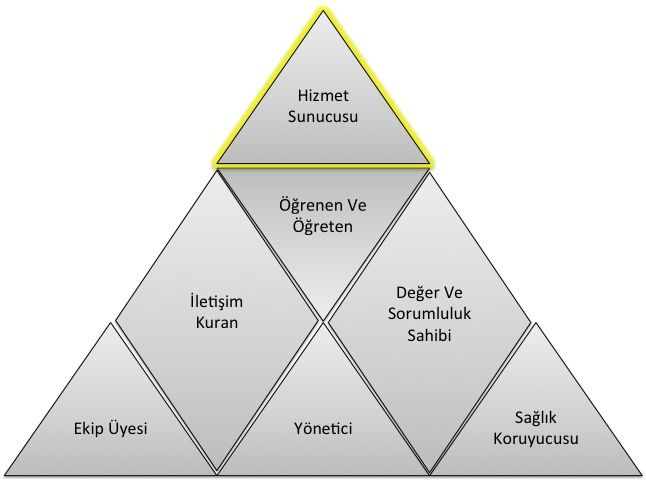 Yetkinlik, bir uzmanın bir iş ya da işlemin gerektiği gibi yapılabilmesi için kritik değer taşıyan, eğitim ve öğretim yoluyla kazanılıp iyileştirilebilen, gözlenip ölçülebilen, özellikleri daha önceden tarif edilmiş olan, bilgi, beceri, tutum ve davranışların toplamıdır. Yetkinlikler 7 temel alanda toplanmışlardır. Her bir temel yetkinlik alanı, uzmanın ayrı bir rolünü temsil eder (Şekil 1). Yedinci temel alan olan Hizmet Sunucusu alanına ait yetkinlikler klinik yetkinlikler ve girişimsel yetkinlikler olarak ikiye ayrılırlar. Sağlık hizmeti sunumu ile doğrudan ilişkili Hizmet Sunucusu alanını oluşturan yetkinlikler diğer 6 temel alana ait yetkinlikler olmadan gerçek anlamlarını kazanamazlar ve verimli bir şekilde kullanılamazlar. Başka bir deyişle 6 temel alandaki yetkinlikler, uzmanın “Hizmet Sunucusu” alanındaki yetkinliklerini sosyal ortamda hasta ve toplum merkezli ve etkin bir şekilde kullanması için kazanılması gereken yetkinliklerdir. Bir uzmanlık dalındaki eğitim sürecinde kazanılan bu 7 temel alana ait yetkinlikler uyumlu bir şekilde kullanılabildiğinde yeterlilikten bahsedilebilir. Bu temel yetkinlik alanları aşağıda listelenmiştir;YöneticiEkip ÜyesiSağlık Koruyucusu İletişim Kuran  Değer ve Sorumluluk Sahibi Öğrenen ve Öğreten Hizmet SunucusuHizmet sunucusu temel yetkinlik alanındaki yetkinlikler, kullanılış yerlerine göre iki türdür: Klinik Yetkinlik: Bilgiyi, kişisel, sosyal ve/veya metodolojik becerileri tıbbi kararlar konusunda kullanabilme yeteneğidir; Girişimsel Yetkinlik: Bilgiyi, kişisel, sosyal ve/veya metodolojik becerileri tıbbi girişimler konusunda kullanabilme yeteneğidir. 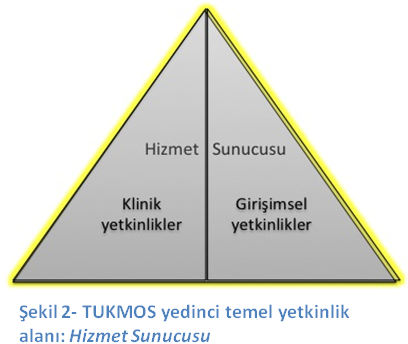 Klinik ve girişimsel yetkinlikler edinilirken ve uygulanırken Temel Yetkinlik alanlarında belirtilen diğer yetkinliklerle uyum içinde olmalı ve uzmanlığa özel klinik karar süreçlerini kolaylaştırmalıdır. KLİNİK YETKİNLİKLERUzman Hekim aşağıda listelenmiş klinik yetkinlikleri ve eğitimi boyunca edindiği diğer bütünleyici “temel yetkinlikleri” eş zamanlı ve uygun şekilde kullanarak uygular.KLİNİK YETKİNLİK İÇİN KULLANILAN TANIMLAR VE KISALTMALARIKlinik yetkinlikler için; üç ana düzey ve iki adet ek düzey tanımlanmıştır. Öğrencinin ulaşması gereken düzeyler bu üç ana düzeyden birini mutlaka içermelidir. T, ETT ve TT düzeyleri A ve K ile birlikte kodlanabilirken B düzeyi sadece K düzeyi ile birlikte kodlanabilir. B, T ve TT düzeyleri birbirlerini kapsadıkları için birlikte kodlanamazlar.B: Hastalığa ön tanı koyma ve gerekli durumda hastaya zarar vermeyecek şekilde ve doğru zamanda, doğru yere sevk edebilecek bilgiye sahip olma düzeyini ifade eder.T: Hastaya tanı koyma ve sonrasında tedavi için yönlendirebilme düzeyini ifade eder.TT: Ekip çalışmasının gerektirdiği durumlar dışında herhangi bir desteğe gereksinim duymadan hastanın tanı ve tedavisinin tüm sürecini yönetebilme düzeyini ifade eder.ETT: Ekip çalışması yaparak hastanın tanı ve tedavisinin tüm sürecini yönetebilme düzeyini ifade eder.Klinik yetkinliklerde bu düzeylere ek olarak gerekli durumlar için A ve K yetkinlik düzeyleri eklenmektedir:A: Hastanın acil durum tanısını koymak ve hastalığa özel acil tedavi girişimini uygulayabilme düzeyini ifade eder.K: Hastanın birincil, ikincil ve üçüncül korunma gereksinimlerini tanımlamayı ve gerekli koruyucu önlemleri alabilme düzeyini ifade eder.  GİRİŞİMSEL YETKİNLİKLERUzman Hekim aşağıda listelenmiş uygulama yetkinlikleri ve eğitimi boyunca edindiği diğer bütünleyici “temel yetkinlikleri” eş zamanlı ve uygun şekilde kullanarak uygular.Girişimsel yetkinlikler için dört düzey tanımlanmıştır. 1: Girişimin nasıl yapıldığı konusunda bilgi sahibi olma	ve bu konuda gerektiğinde açıklama yapabilme düzeyini ifade eder.	2: Acil bir durumda, kılavuz veya yönerge eşliğinde veya gözetim ve denetim altında bu	 girişimi yapabilme düzeyini ifade eder.3: Karmaşık olmayan, sık görülen tipik olgularda girişimi	 uygulayabilme	düzeyini ifade eder.4: Karmaşık olsun veya	olmasın, her tür olguda girişimi uygulayabilme düzeyini	 ifade eder.ÖĞRENME VE ÖĞRETME YÖNTEMLERİEĞİTİM STANDARTLARIEğitici StandartlarıEN AZ BİR EĞİTİCİ BULUNMALIDIR Uzmanlık eğitimi verilen birimlerde Tıpta ve Diş Hekimliğinde Uzmanlık Eğitimi Yönetmeliğinin yürürlüğe girdiği 18.7.2009 tarihinden önce istihdam edilmiş olan profesör ve doçentler için aile hekimliği uzmanı olmaları şartı bulunmaz. Mekan ve Donanım Standartları18 AY SAHADA UYGULAMALI EĞİTİM YAPILMASI VE BU DURUMUN BELGELENMESİROTASYON HEDEFLERİSEÇMELİ OLARAK TERCİH EDİLEBİLECEK ROTASYONLAR ÖLÇME VE DEĞERLENDİRMEEğiticinin uygun gördüğü ölçme ve değerlendirme yöntemleri kullanılmaktadır.KAYNAKÇATUKMOS, TIPTA UZMANLIK KURULU MÜFREDAT OLUŞTURMA VE STANDART BELİRLEME SİSTEMİ, Çekirdek Müfredat Hazırlama Kılavuzu, v.1.1, 2013ÖNERİLERÖnerilen Standart:Aile Hekimliği Anabilim Dalı/EAH Aile Hekimliği Klinikleri, Eğitim, araştırma ve sağlık hizmeti için gerekli olan 25.01.2013 tarih ve 28539 sayılı Aile Hekimliği Uygulama Yönetmeliği’nde tarif edilen fiziksel alt yapıya (yönetmelik madde 23 ve madde 24’e göre) sahip olmalıdır. Yukarıda önerilen standartın tüm eğitim kurumlarınca 01.01.2020 tarihine kadar asgari standart olarak sağlanması gerekmektedir.TUKMOSTIPTA UZMANLIK KURULU                                                             MÜFREDAT OLUŞTURMA VE STANDART BELİRLEME SİSTEMİAİLE HEKİMLİĞİ Uzmanlık Eğitimi Çekirdek Müfredatı15.11.2017AİLE HEKİMLİĞİ UZMANLIK EĞİTİMİ PROGRAMI Aile Hekimliği uzmanlık eğitimi aşağıdaki şekilde planlanması önerilir:Aile Hekimliği uzmanlık eğitimine girişte ilk 1-2 ay uyum eğitimine ayrılması; Aile Hekimliği uzmanlık öğrencisinin her 4-6 aylık rotasyon döneminden sonra kendi programına dönmesi ve öğrendiklerini pekiştirmesi ve aile hekimliği uygulama alanında klinik pratik yapması açısından en az 1 (bir) ay geçirmesi; Rotasyonların, ilgili rotasyon programlarının uygunluklarına göre bu rotasyon programlarıyla iletişim ve uyum içinde ayarlanması; uzmanlık öğrencisinin daha sonra eğitim aile sağlığı merkezleri (e-ASM)’nde çalışmalarını kolaylaştıracak klinik bilgi ile donanmalarını sağlaması açısından ilk 12 ayda öncelikle iç hastalıkları ve çocuk hastalıkları rotasyonlarının tamamlanması, Uzmanlık öğrencisinin uzmanlık eğitimi süresince en az 6-8 ayı eğitim aile sağlığı merkezlerinde ya da henüz e-ASM’si olmayan kurumlarda, Halk Sağlığı Kurumu ile yapılacak protokoller doğrultusunda bir Aile Hekimliği uzmanının görev yaptığı Aile Sağlığı Merkezlerinde geçirmesi;Seçmeli rotasyon zorunlu bir rotasyon olup hangi dalda yapılacağı uzmanlık öğrencisinin tercihi doğrultusunda program yöneticisince belirlenir.KLİNİK YETKİNLİKDüzeyKıdemYöntemHASTALIK YÖNETİMİAİLEVİ AKDENİZ ATEŞİ (FMF)ETT3BE-UE-YEHASTALIK YÖNETİMİAKUT BATIN B1BE-UE-YEHASTALIK YÖNETİMİAKUT ROMATİZMAL ATEŞ (ARA) K, ETT2BE-UE-YEHASTALIK YÖNETİMİAKUT SOLUNUM YETMEZLİĞİ K, T, A1BE-UE-YEHASTALIK YÖNETİMİAKUT VE KRONİK BÖBREK YETMEZLİĞİK, T, A3BE-UE-YEHASTALIK YÖNETİMİALERJİSİ OLAN HASTA K, ETT, A2BE-UE-YEHASTALIK YÖNETİMİALT SOLUNUM YOLU ENFEKSİYONUK, ETT, A2BE-UE-YEHASTALIK YÖNETİMİAMFİZEM K, ETT, A2BE-UE-YEHASTALIK YÖNETİMİANEMİK, ETT, A1BE-UE-YEHASTALIK YÖNETİMİANKSİYETE BOZUKLUĞUK, ETT, A1BE-UE-YEHASTALIK YÖNETİMİANORMAL VAJİNAL KANAMAK, ETT, A2BE-UE-YEHASTALIK YÖNETİMİASİTK, T2BE-UE-YEHASTALIK YÖNETİMİASTIM  K, ETT, A2BE-UE-YEHASTALIK YÖNETİMİBAĞ DOKUSU HASTALIKLARIB2BE-UE-YEHASTALIK YÖNETİMİBENİGN PROSTAT HİPERTROFİSİT2BE-UE-YEHASTALIK YÖNETİMİBESLENME BOZUKLUĞU K, ETT2BE-UE-YEHASTALIK YÖNETİMİBRONŞİEKTAZİ K, ETT2BE-UE-YEHASTALIK YÖNETİMİÇEVRE KAYNAKLI HASTALIKLARK, ETT2BE-UE-YEHASTALIK YÖNETİMİDEMANS K, ETT3BE-UE-YEHASTALIK YÖNETİMİDEPRESYON K, ETT, A1BE-UE-YEHASTALIK YÖNETİMİDERİ VE YUMUŞAK DOKU ENFEKSİYONUK, ETT, A2BE-UE-YEHASTALIK YÖNETİMİDİĞER CİNSEL YOLLA BULAŞAN HASTALIK OLAN HASTA K, ETT2BE-UE-YEHASTALIK YÖNETİMİDİSK HERNİSİ (KOMPLİKASYONSUZ)K, ETT, A2BE-UE-YEHASTALIK YÖNETİMİDİSLİPİDEMİLERK, ETT2BE-UE-YEHASTALIK YÖNETİMİDİSMENOREK, ETT2BE-UE-YEHASTALIK YÖNETİMİDİYABET K, ETT, A1BE-UE-YEHASTALIK YÖNETİMİDOĞUM VE DOĞUM SONRASI KOMPLİKASYONLARIK, T2BE-UE-YEHASTALIK YÖNETİMİDÖKÜNTÜLÜ HASTAK, ETT, A1BE-UE-YEHASTALIK YÖNETİMİENSEFALİTB2BE-UE-YEHASTALIK YÖNETİMİFİBROMİYALJİ K, ETT3BE-UE-YEHASTALIK YÖNETİMİGASTRİT VE PEPTİK ÜLSER  K, ETT1BE-UE-YEHASTALIK YÖNETİMİGASTROİNTESTİNAL SİSTEM ENFEKSİYONUK, ETT, A1BE-UE-YEHASTALIK YÖNETİMİGEBELİK KOMPLİKASYONLARI K, ETT, A2BE-UE-YEHASTALIK YÖNETİMİGIS KANAMASI  K, T2BE-UE-YEHASTALIK YÖNETİMİHIV (+) HASTA K, T, A2BE-UE-YEHASTALIK YÖNETİMİHİPERTANSİYON  K, ETT, A1BE-UE-YEHASTALIK YÖNETİMİİDRAR YOLU ENFEKSİYONUK, ETT1BE-UE-YEHASTALIK YÖNETİMİİNFERTİLİTET2BE-UE-YEHASTALIK YÖNETİMİİNME K, T, A2BE-UE-YEHASTALIK YÖNETİMİİSKEMİK KALP HASTALIĞI  K, ETT, A3BE-UE-YEHASTALIK YÖNETİMİJİNEKOLOJİK ENFEKSİYONLAR K, ETT3BE-UE-YEHASTALIK YÖNETİMİKALP KAPAK HASTALIKLARI K, B2BE-UE-YEHASTALIK YÖNETİMİKALP YETMEZLİĞİ  K, ETT, A3BE-UE-YEHASTALIK YÖNETİMİKARACİĞER YAĞLANMASIK, ETT2BE-UE-YEHASTALIK YÖNETİMİKAZA, ZEHİRLENME VE YARALANMA K, B2BE-UE-YEHASTALIK YÖNETİMİKOAH K, ETT, A2BE-UE-YEHASTALIK YÖNETİMİKONJENİTAL ANOMALİLİ HASTAK, B2BE-UE-YEHASTALIK YÖNETİMİLEİOMİYOMA UTERİK, T2BE-UE-YEHASTALIK YÖNETİMİMALİGNİTEK, B2BE-UE-YEHASTALIK YÖNETİMİMENENJİTK, B1BE-UE-YEHASTALIK YÖNETİMİMESLEK HASTALIKLARIK, T2BE-UE-YEHASTALIK YÖNETİMİNEFRİT  K, T2BE-UE-YEHASTALIK YÖNETİMİNEFROTİK SENDROM  K, T2BE-UE-YEHASTALIK YÖNETİMİOBEZİTEK, ETT1BE-UE-YEHASTALIK YÖNETİMİOSTEOARTRİTK, ETT2BE-UE-YEHASTALIK YÖNETİMİOSTEOPOROZ K, ETT2BE-UE-YEHASTALIK YÖNETİMİPERİFERİK DAMAR HASTALIKLARIK, ETT2BE-UE-YEHASTALIK YÖNETİMİPERİNATAL ENFEKSİYONLARK, T, A2BE-UE-YEHASTALIK YÖNETİMİPNÖMOTORAKSK, B,2BE-UE-YEHASTALIK YÖNETİMİPSİKOZ T, A3BE-UE-YEHASTALIK YÖNETİMİRİTM BOZUKLUKLARI  K, ETT, A3BE-UE-YEHASTALIK YÖNETİMİROMATOİD ARTRİTK, T2BE-UE-YEHASTALIK YÖNETİMİSAFRA KESESİ HASTALIKLARIK, T2BE-UE-YEHASTALIK YÖNETİMİSOMATOFORM BOZUKLUK K, ETT, A2BE-UE-YEHASTALIK YÖNETİMİTALASSEMİK, T1BE-UE-YEHASTALIK YÖNETİMİTİROİD HASTALIKLARI  K, ETT, A3BE-UE-YEHASTALIK YÖNETİMİTÜBERKÜLOZ K, ETT2BE-UE-YEHASTALIK YÖNETİMİÜST SOLUNUM YOLU ENFEKSİYONUK, ETT, A1BE-UE-YEHASTALIK YÖNETİMİVİRAL HEPATİT K, ETT, A2BE-UE-YEHASTALIK YÖNETİMİYABANCI CİSİM ASPİRASYONUK, T, A2BE-UE-YEHASTALIK YÖNETİMİYEME BOZUKLUKLUĞUK, T2BE-UE-YEGİRİŞİMSEL YETKİNLİKLERDüzeyKıdemYöntemSEMPTOM VE BAŞVURU NEDENLERİNİN YÖNETİMİATEŞLİ HASTA 32YE, UE, BESEMPTOM VE BAŞVURU NEDENLERİNİN YÖNETİMİBAŞ AĞRISI 32YE, UE, BESEMPTOM VE BAŞVURU NEDENLERİNİN YÖNETİMİBEL AĞRISI32YE, UE, BESEMPTOM VE BAŞVURU NEDENLERİNİN YÖNETİMİBOĞAZ AĞRISI 32YE, UE, BESEMPTOM VE BAŞVURU NEDENLERİNİN YÖNETİMİBOYUN AĞRISI32YE, UE, BESEMPTOM VE BAŞVURU NEDENLERİNİN YÖNETİMİÇARPINTI 32YE, UE, BESEMPTOM VE BAŞVURU NEDENLERİNİN YÖNETİMİDAVRANIŞ SORUNLARI OLAN HASTA32YE, UE, BESEMPTOM VE BAŞVURU NEDENLERİNİN YÖNETİMİDİSPEPTİK YAKINMALAR 32YE, UE, BESEMPTOM VE BAŞVURU NEDENLERİNİN YÖNETİMİDİZ AĞRISI 22YE, UE, BESEMPTOM VE BAŞVURU NEDENLERİNİN YÖNETİMİEKLEM AĞRISI 22YE, UE, BESEMPTOM VE BAŞVURU NEDENLERİNİN YÖNETİMİELE GELEN KİTLE 22YE, UE, BESEMPTOM VE BAŞVURU NEDENLERİNİN YÖNETİMİGALAKTORE 22YE, UE, BESEMPTOM VE BAŞVURU NEDENLERİNİN YÖNETİMİGÖĞÜS AĞRISI (KARDİYAK VE KARDİYAK OLMAYAN)32YE, UE, BESEMPTOM VE BAŞVURU NEDENLERİNİN YÖNETİMİHALSİZLİK/YORGUNLUK 32YE, UE, BESEMPTOM VE BAŞVURU NEDENLERİNİN YÖNETİMİHEMATÜRİ32YE, UE, BESEMPTOM VE BAŞVURU NEDENLERİNİN YÖNETİMİHİRSUTİSMUS 22YE, UE, BESEMPTOM VE BAŞVURU NEDENLERİNİN YÖNETİMİİDRAR KAÇIRMA 32YE, UE, BESEMPTOM VE BAŞVURU NEDENLERİNİN YÖNETİMİİSHALLİ HASTA 32YE, UE, BESEMPTOM VE BAŞVURU NEDENLERİNİN YÖNETİMİİŞTAHSIZLIK 32YE, UE, BESEMPTOM VE BAŞVURU NEDENLERİNİN YÖNETİMİJİNEKOMASTİ 12YE, UE, BESEMPTOM VE BAŞVURU NEDENLERİNİN YÖNETİMİKABIZLIK YAKINMASI 32YE, UE, BESEMPTOM VE BAŞVURU NEDENLERİNİN YÖNETİMİKANAMALI HASTA22YE, UE, BESEMPTOM VE BAŞVURU NEDENLERİNİN YÖNETİMİKARIN AĞRISI 32YE, UE, BESEMPTOM VE BAŞVURU NEDENLERİNİN YÖNETİMİKIRIK 22YE, UE, BESEMPTOM VE BAŞVURU NEDENLERİNİN YÖNETİMİKİLO KAYBI (İSTEMSİZ) 32YE, UE, BESEMPTOM VE BAŞVURU NEDENLERİNİN YÖNETİMİKONVÜLZİYON 22YE, UE, BESEMPTOM VE BAŞVURU NEDENLERİNİN YÖNETİMİKRONİK AĞRI32YE, UE, BESEMPTOM VE BAŞVURU NEDENLERİNİN YÖNETİMİLENFADENOPATİ 22YE, UE, BESEMPTOM VE BAŞVURU NEDENLERİNİN YÖNETİMİMALNUTRİSYON22YE, UE, BESEMPTOM VE BAŞVURU NEDENLERİNİN YÖNETİMİÖDEM 22YE, UE, BESEMPTOM VE BAŞVURU NEDENLERİNİN YÖNETİMİÖKSÜRÜK 32YE, UE, BESEMPTOM VE BAŞVURU NEDENLERİNİN YÖNETİMİPARESTEZİ/PARALİZİ 22YE, UE, BESEMPTOM VE BAŞVURU NEDENLERİNİN YÖNETİMİPELVİK AĞRI 22YE, UE, BESEMPTOM VE BAŞVURU NEDENLERİNİN YÖNETİMİSARILIK32YE, UE, BESEMPTOM VE BAŞVURU NEDENLERİNİN YÖNETİMİSOLUNUM SIKINTISI 32YE, UE, BESEMPTOM VE BAŞVURU NEDENLERİNİN YÖNETİMİUNUTKANLIK 22YE, UE, BESEMPTOM VE BAŞVURU NEDENLERİNİN YÖNETİMİVAJİNAL KANAMA 22YE, UE, BESEMPTOM VE BAŞVURU NEDENLERİNİN YÖNETİMİYUMUŞAK DOKU TRAVMASI 32YE, UE, BEUYGULAMA BECERİLERİAİLE GÖRÜŞMESİ 32YE, UE, BEUYGULAMA BECERİLERİBESLENMENİN DEĞERLENDİRİLMESİ31YE, UE, BEUYGULAMA BECERİLERİDANIŞMANLIK VEREBİLME (SİGARA BIRAKMA, BESLENME, KONTRASEPSİYON, GENETİK, VB. KONULARINDA)42YE, UE, BEUYGULAMA BECERİLERİDEKONTAMİNASYON-DEZENFEKSİYON-STERİLİZASYON41YE, UE, BEUYGULAMA BECERİLERİEKG ÇEKEBİLME VE DEĞERLENDİREBİLME31YE, UE, BEUYGULAMA BECERİLERİGÖRÜNTÜLEME YÖNTEMLERİNİN ETKİN KULLANIMI VE SONUÇLARININ DEĞERLENDİRİLMESİ21YE, UE, BEUYGULAMA BECERİLERİGÖZ DİBİNE BAKMA VE NORMALDEN AYIRTEDEBİLME21YE, UE, BEUYGULAMA BECERİLERİİLGİLİ KONULARDA HASTA EĞİTİMİ42YE, UE, BEUYGULAMA BECERİLERİJİNEKOLOJİK MUAYENE31YE, UE, BEUYGULAMA BECERİLERİKÖTÜ HABER VEREBİLME42YE, UE, BEUYGULAMA BECERİLERİKÜLTÜR-ANTİBİYOGRAM İÇİN ÖRNEK ALMA VE SONUÇLARINI DEĞERLENDİRME31YE, UE, BEUYGULAMA BECERİLERİLABORATUVAR TETKİKLERİNİN ETKİN KULLANIMI VE SONUÇLARININ DEĞERLENDİRİLMESİ31YE, UE, BEUYGULAMA BECERİLERİMENTAL DURUM DEĞERLENDİRMESİ31YE, UE, BEUYGULAMA BECERİLERİNÖROLOJİK VE KAS İSKELET SİSTEMİ MUAYENESİ31YE, UE, BEUYGULAMA BECERİLERİPAP SÜRÜNTÜSÜ VE HPV ÖRNEKLEMESİ YAPABİLME VE RAPORLARINI DEĞERLENDİREBİLME32YE, UE, BEUYGULAMA BECERİLERİPEAK-FLOWMETER YAPMA VE SONUÇLARINI DEĞERLENDİRME31YE, UE, BEUYGULAMA BECERİLERİPPD DEĞERLENDİRME31YE, UE, BEUYGULAMA BECERİLERİPSİKİYATRİK GÖRÜŞME31YE, UE, BEUYGULAMA BECERİLERİSEVK VE KONSÜLTASYON42YE, UE, BEUYGULAMA BECERİLERİSPİROMETRE KULLANABİLME VE SONUÇLARINI DEĞERLENDİRME31YE, UE, BEUYGULAMA BECERİLERİYARA VE YANIK BAKIMI 21YE, UE, BEUYGULAMA BECERİLERİAPSE AÇMA, DRENE ETME 21YE, UE, BEUYGULAMA BECERİLERİDAMAR YOLU AÇILMASI (ÇOCUK VE ERİŞKİN)41YE, UE, BEUYGULAMA BECERİLERİAŞILARI UYGULAYABİLME42YE, UE, BEUYGULAMA BECERİLERİATEL UYGULAMASI VE HASTA TRANSPORTU31YE, UE, BEUYGULAMA BECERİLERİYENİDOĞANDAN TOPUK KANI ALMA41YE, UE, BEUYGULAMA BECERİLERİRIA UYGULANMASI VE ÇIKARILMASI42YE, UE, BEUYGULAMA BECERİLERİÜRİNER SONDA TAKMA VE ÇIKARMA 31YE, UE, BEUYGULAMA BECERİLERİSÜTÜR ATMA/ALMA31YE, UE, BEUYGULAMA BECERİLERİNAZOGASTRİK SONDA TAKMA VE ÇIKARMA31YE, UE, BEYÖNETSEL UYGULAMA BECERİLERİÇAĞDAŞ İLETİŞİM TEKNİKLERİNİ KULLANABİLME42YE, UE, BEYÖNETSEL UYGULAMA BECERİLERİBİRİNCİ BASAMAK SAĞLIK KURUMLARINI YÖNETME42YE, UE, BEYÖNETSEL UYGULAMA BECERİLERİSÜREKLİ MESLEKSEL GELİŞİMİ PLANLAYABİLME42YE, UE, BEYÖNETSEL UYGULAMA BECERİLERİVERİ ANALİZİ YAPABİLEN PROGRAMLARIN TEMEL ÖZELLİKLERİNİ TANIMA VE KULLANMA42YE, UE, BEEĞİTİM VE DANIŞMANLIK UYGULAMALARI/GÖREVLERİBAĞIŞIKLAMA 42YE, UE, BEEĞİTİM VE DANIŞMANLIK UYGULAMALARI/GÖREVLERİBİREYE ÖZGÜ GEREKLİ TARAMA TESTLERİNİN BELİRLENMESİ42YE, UE, BEEĞİTİM VE DANIŞMANLIK UYGULAMALARI/GÖREVLERİBİREYİN SAĞLIK İNANIŞLARININ ORTAYA ÇIKARILMASI, SAĞLIK KARARLARINA KATILIMININ SAĞLANMASI42YE, UE, BEEĞİTİM VE DANIŞMANLIK UYGULAMALARI/GÖREVLERİBİREYİN SAĞLIK RİSKLERİNİN BELİRLENMESİ42YE, UE, BEEĞİTİM VE DANIŞMANLIK UYGULAMALARI/GÖREVLERİENGELLİ HASTANIN VE AİLE ETKİLEŞİMİNİN YÖNETİMİ42YE, UE, BEEĞİTİM VE DANIŞMANLIK UYGULAMALARI/GÖREVLERİEVDE SAĞLIK HİZMETİ SUNUMU VE EVDE HASTA YÖNETİMİ42YE, UE, BEEĞİTİM VE DANIŞMANLIK UYGULAMALARI/GÖREVLERİFARKLI DURUMLARA UYGUN EĞİTİM PLANI YAPMA VE UYGULAMA42YE, UE, BEEĞİTİM VE DANIŞMANLIK UYGULAMALARI/GÖREVLERİGEBELİK YÖNETİMİ32YE, UE, BEEĞİTİM VE DANIŞMANLIK UYGULAMALARI/GÖREVLERİHASTALAR İÇİN EĞİTİM MATERYALİ HAZIRLANMASI42YE, UE, BEEĞİTİM VE DANIŞMANLIK UYGULAMALARI/GÖREVLERİKRONİK HASTALIK YÖNETİMİ32YE, UE, BEEĞİTİM VE DANIŞMANLIK UYGULAMALARI/GÖREVLERİMENOPOZ YÖNETİMİ32YE, UE, BEEĞİTİM VE DANIŞMANLIK UYGULAMALARI/GÖREVLERİMULTİMORBİDİTENİN YÖNETİMİ32YE, UE, BEEĞİTİM VE DANIŞMANLIK UYGULAMALARI/GÖREVLERİÖLMEKTE OLAN HASTA VE AİLESİNE YAKLAŞIM42YE, UE, BEEĞİTİM VE DANIŞMANLIK UYGULAMALARI/GÖREVLERİSAĞLIK DANIŞMANLIĞI YAPMA42YE, UE, BEEĞİTİM VE DANIŞMANLIK UYGULAMALARI/GÖREVLERİSAĞLIKLI BİREY/HASTA EĞİTİMİ PLANLAMA VE UYGULAMA42YE, UE, BEEĞİTİM VE DANIŞMANLIK UYGULAMALARI/GÖREVLERİSAĞLIKLI CİNSEL YAŞAM DANIŞMANLIĞI42YE, UE, BEEĞİTİM VE DANIŞMANLIK UYGULAMALARI/GÖREVLERİTÜTÜN BAĞIMLILIĞI YÖNETİMİ42YE, UE, BEBİREYİN SAĞLIK YÖNETİMİÇOCUK VE ERGEN SAĞLIĞIN KORUNMASI VE GELİŞTİRİLMESİ32YE, UE, BEBİREYİN SAĞLIK YÖNETİMİFİZİKSEL, DUYGUSAL VE CİNSEL İSTİSMARIN VE ŞİDDETİN ÖNLENMESİ32YE, UE, BEBİREYİN SAĞLIK YÖNETİMİSEYAHAT TIBBI (DİNİ, SOSYAL VE KÜLTÜREL TURİZM, GÖÇERLER, YURT İÇİ VE DIŞINDA ÇALIŞANLAR) YÖNETİMİ33YE, UE, BEBİREYİN SAĞLIK YÖNETİMİYAŞLI SAĞLIĞININ YÖNETİMİ			33YE, UE, BETUKMOS tarafından önerilen öğrenme ve öğretme yöntemleri üçe ayrılmaktadır: “Yapılandırılmış Eğitim Etkinlikleri” (YE), “Uygulamalı Eğitim Etkinlikleri” (UE) ve “Bağımsız ve Keşfederek Öğrenme Etkinlikleri” (BE).4.1. Yapılandırılmış Eğitim Etkinlikleri (YE)       4.1.1. SunumBir konu hakkında görsel işitsel araç kullanılarak yapılan anlatımlardır. Genel olarak nadir veya çok nadir görülen konular/durumlar hakkında veya sık görülen konu/durumların yeni gelişmeleri hakkında kullanılan bir yöntemdir. Bu yöntemde eğitici öğrencide eksik olduğunu bildiği bir konuda ve öğrencinin pasif olduğu bir durumda anlatımda bulunur. Sunum etkileşimli olabilir veya hiç etkileşim olmayabilir. Konu ile ilgili temel kavram ve ilkelerin aktarıldığı kısa eğitici sunumlarının yanında grup tartışmaları, olgu çözümlemeleri ve oyunlaştırmalar gibi interaktif etkinlikler ile zenginleştirilen interaktif sunumlar tercih edilir.       4.1.2. SeminerSık görülmeyen bir konu hakkında deneyimli birinin konuyu kendi deneyimlerini de yansıtarak anlatması ve anlatılan konunun karşılıklı soru ve cevaplar ile geçmesidir. Sunumdan farkı konuyu dinleyenlerin de kendi deneyimleri doğrultusunda anlatıcı ile karşılıklı etkileşim içinde olmasıdır. Seminer karşılıklı diyalogların yoğun olduğu, deneyimlerin yargılanmadan paylaşıldığı ve farklı düzeylerde kişilerin aynı konu hakkında farklı düzeydeki sorular ile eksik yanlarını tamamlayabildikleri bir eğitim etkinliğidir.       4.1.3. Olgu tartışmasıBir veya birkaç sık görülen olgunun konu edildiği bir küçük grup eğitim aktivitesidir. Bu eğitim aktivitesinin hedefi, farklı düzeydeki kişilerin bir olgunun çözümlenmesi sürecini tartışmalarını sağlayarak, tüm katılımcıların kendi eksik veya hatalı yanlarını fark etmelerini sağlamak ve eksiklerini tamamlamaktır. Bu olgularda bulunan hastalık veya durumlar ile ilgili bilgi eksikliklerinin küçük gruplarda tartışılması ile tamamlanması veya yanlış bilgilerin düzeltilmesi sağlanır. Ayrıca aynı durum ile ilgili çok sayıda olgunun çözümlenmesi yoluyla aynı bilginin farklı durumlarda nasıl kullanılacağı konusunda deneyim kazandırır. Olgunun/ların basamaklı olarak sunulması ve her basamak için fikir üretilmesi ile sürdürülür. Eğitici her basamakta doğru bilgiyi verir ve doğru kararı açıklar.       4.1.4. Makale tartışmasıMakalenin kanıt düzeyinin anlaşılması, bir uygulamanın kanıta dayandırılması ve bir konuda yeni bilgilere ulaşılması amacıyla gerçekleştirilen bir küçük grup etkinliğidir. Makalenin tüm bölümleri sırası ile okunur ve metodolojik açıdan doğruluğu ve klinik uygulamaya yansıması ile ilgili fikir üretilmesi ve gerektiğinde eleştirilmesi ile sürdürülür. Eğitici her basamakta doğru bilgiyi verir ve doğru kararı açıklar. Uzman adayına, benzer çalışmalar planlayabilmesi için problemleri bilimsel yöntemlerle analiz etme, sorgulama, sonuçları tartışma ve bir yayın haline dönüştürme becerisi kazandırılır.       4.1.5. Dosya tartışmasıSık görülmeyen olgular ya da sık görülen olguların daha nadir görülen farklı şekilleri hakkında bilgi edinilmesi, hatırlanması ve kullanılmasını amaçlayan bir eğitim yöntemidir. Eğitici, dosya üzerinden yazı, rapor, görüntü ve diğer dosya eklerini kullanarak, öğrencinin olgu hakkında her basamakta karar almasını sağlar ve aldığı kararlar hakkında geribildirim verir. Geribildirimler öğrencinin doğru kararlarını devam ettirmesi ve gelişmesi gereken kararlarının açık ve anlaşılır bir biçimde ifade edilerek geliştirmesi amacıyla yapılır.       4.1.6. KonseyOlgu ya da olguların farklı disiplinler ile birlikte değerlendirilmesi sürecidir. Olgunun sık görünürlüğünden çok karmaşık olması öğrencinin karmaşık durumlarda farklı disiplinlerin farklı bakış açılarını algılamasını sağlar.       4.1.7. KursBir konu hakkında belli bir amaca ulaşmak için düzenlenmiş birden fazla oturumda gerçekleştirilen bir eğitim etkinliğidir. Amaç genellikle bir veya birkaç klinik veya girişimsel yetkinliğin edinilmesidir. Kurs süresince sunumlar, küçük grup çalışmaları, uygulama eğitimleri birbiri ile uyum içinde gerçekleştirilir.4.1.8. Probleme dayalı öğrenme (PDÖ)Eğitim yönlendiricisinin rehberliğinde, 6-8 kişilik gruplarla yürütülen (birlikte öğrenme) interaktif öğrenme etkinlikleridir. Bilgilerin gerçekçi olgular üzerinden ele alındığı PDÖ oturumlarında hedef, üst düzey bilgi ve becerilerin kazanılması ve entegrasyonudur. Bu yöntemle aynı zamanda, uzmanlık öğrencilerinin kendi öğrenme süreçlerini bağımsız olarak düzenleyebilmeleri ve yürütebilmeleri ve yaşam boyu öğrenme becerisinin geliştirilmesi hedeflenir.  Göreve dayalı öğrenmede (task-based learning), ise problem gerçek yaşamdan bir ödevdir.       4.1.9. Ekip çalışmasına dayalı öğrenme:Büyük gruplarla, 1-2 eğiticinin yönlendirmesi ile yürütülen, 2-3 saatlik interaktif eğitim oturumlarıdır. Bireysel hazırlık, hazır bulunma ve uygulamaya yönelik etkinlikler olmak üzere 3 ana bölümden oluşur. Bireysel hazırlık bölümü için oturumun amaç ve hedefleri 2-3 gün önce öğrencilerle paylaşılarak, öğrencilerin oturumlara çalışarak, hazırlıklı gelmeleri beklenir. Hazır bulunma aşaması olarak tanımlanan oturumların ilk 20-30 dakikalık bölümünde hem grup hem de öğrencilerin bireysel olarak hazırlığını değerlendirmek amacı ile testler yapılır ve bilgileri değerlendirilir, varsa eksiklikleri tamamlanarak tüm sınıf, bir sonraki aşamaya (uygulama aşamasına) hazır hale getirilir. Oturumun ikinci aşamasında, önce 6-7 kişilik küçük gruplarla, daha sonra tüm gruplarla uygulamaya yönelik interaktif öğrenme etkinlikleri gerçekleştirilir. Bu aşamada daha karmaşık, gerçekçi problemler kullanılır.4.2. Uygulamalı Eğitim Etkinlikleri (UE)       4.2.1. Yatan hasta bakımı                  4.2.1.1. VizitFarklı öğrenciler için farklı öğrenme ortamı oluşturan etkili bir eğitim yöntemidir. Hasta takibini yapan ve yapmayan öğrenciler vizitten farklı şekilde faydalanırlar. Hastayı takip eden öğrenci hasta takibi yaparak ve yaptıkları için geribildirim alarak öğrenir, diğer öğrenciler bu deneyimi izleyerek öğrenirler. Vizit klinikte görülen olguların hasta yanından çıktıktan sonra da tartışılması ve olgunun gerçek ortamda gözlemlenmesiyle öğrenmeyi sağlar.                  4.2.1.2. NöbetÖğrencinin sorumluluğu yüksek bir ortamda derin ve kalıcı öğrenmesine etki eder. Olguyu yüksek sorumluluk durumunda değerlendirmek öğrencinin var olan bilgisini ve becerisini kullanmasını ve eksik olanı öğrenmeye motive olmasını sağlar. Nöbet, gereken yetkinliklere sahip olunan olgularda özgüveni arttırırken, gereken yetkinliğin henüz edinilmemiş olduğu olgularda bilgi ve beceri kazanma motivasyonunu arttırır. Nöbetlerde sık kullanılması gereken yetkinliklerin 1’inci kıdem yetkinlikleri arasında sınıflandırılmış olmaları bu açıdan önemlidir.                  4.2.1.3. GirişimTanı ve tedaviye yönelik tüm girişimler, eğitici tarafından gösterildikten sonra belli bir kılavuz eşliğinde basamak basamak gözlem altında uygulama yoluyla öğretilir. Her uygulama basamağı için öğrenciye geribildirim verilir. Öğrencinin doğru yaptıklarını doğru yapmaya devam etmesi, eksik ve gelişmesi gereken taraflarını düzeltebilmesi için öğrenciye zamanında, net ve yapıcı müdahalelerle teşvik edici ve destekleyici ya da uyarıcı ve yol gösterici geribildirimler verilmelidir. Her girişim için öğrenciye önceden belirlenmiş yetkinlik düzeyine ulaşacak sayıda tekrar yaptırılması sağlanır.                  4.2.1.4. Ameliyat (Aile Hekimliğinde uygulanmamaktadır.)       4.2.2. Ayaktan hasta bakımıÖğrenci gözlem altında olgu değerlendirmesi yapar ve tanı, tedavi seçeneklerine karar verir. Öğrencinin yüksek/orta sıklıkta görülen acil veya acil olmayan olguların farklı başvuru şekillerini ve farklı tedavi seçeneklerini öğrendiği etkili bir yöntemdir. Ayaktan hasta bakımında sık kullanılması gereken yetkinliklerin 1’inci kıdem yetkinlikleri arasında sınıflandırılmış olmaları bu açıdan önemlidir.4.2.3 Laboratuvar uygulamaları, mesleki beceri laboratuvarları, simülasyon merkezleriBeceri laboratuvarlarında modeller ve simüle hastalarla öğrencilerin hekimlik becerilerini kazanmasına ve geliştirmesine yönelik öğrenme etkinlikleri yapılır.4.3. Bağımsız ve Keşfederek Öğrenme Etkinlikleri (BE)Öğrencilerin kendi kendilerine yaptıkları bireysel öğrenme etkinliklerini ve hazırlıklarını kapsar. Bu etkinlikler için öğrencilerinin iş yükü ve çalışma saatlerinde gerekli düzenlemelerin yapılması, programda bunun için yeterince zaman ayrılması önemlidir.       4.3.1. Yatan hasta takibiYatarak takip edilen bir olgu hakkında yeterliğe erişmemiş bir öğrencinin gözetim ve denetim altında, yeterliğe ulaşmış bir öğrencinin gözlem altında yaptığı çalışmalar sırasında eksikliğini fark ettiği konularda öğrenme gereksinimini belirleyerek bunu herhangi bir eğitim kaynağından tamamlaması sürecidir. Bu eğitim kaynaklarının doğru ve güvenilir olmasından eğitici sorumludur.       4.3.2. Ayaktan hasta/materyal takibiAyaktan başvuran acil veya acil olmayan bir olgu hakkında gereken yetkinlik düzeyine erişmemiş bir öğrencinin gözetim ve denetim gözlem altında, eğitici eşliğinde ve gereken yetkinlik düzeyine ulaşmış bir öğrencinin yüksek gözlem altında yaptığı çalışmalar sırasında eksikliğini fark ettiği konularda öğrenme gereksinimini belirleyerek bunu herhangi bir eğitim kaynağından tamamlaması sürecidir. Bu eğitim kaynaklarının doğru ve güvenilir olmasından eğitici sorumludur.       4.3.3. Akran öğrenmesiÖğrencinin bir olgunun çözümlenmesi veya bir girişimin uygulanması sırasında bir akranı ile tartışarak veya onu gözlemleyerek öğrenmesi sürecidir.       4.3.4. Literatür okumaÖğrencinin öğrenme gereksinimi olan konularda literatür okuması ve klinik uygulama ile ilişkilendirmesi sürecidir.       4.3.5. AraştırmaÖğrencinin bir konuda tek başına veya bir ekip ile araştırma tasarlaması ve bu sırada öğrenme gereksinimini belirleyerek bunu herhangi bir eğitim kaynağından tamamlaması sürecidir.       4.3.6. ÖğretmeÖğrencinin bir başkasına bir girişim veya bir klinik konuyu öğretirken bu konuda farklı bakış açılarını, daha önce düşünmediği soruları veya varlığını fark etmediği durumları fark ederek öğrenme gereksinimi belirlemesi ve bunu herhangi bir eğitim kaynağından tamamlaması sürecidir.       4.3.7.Disiplinlerarası öğrenim etkinlikleri İlgili disiplinlerin eğiticileri ve öğrencileri ile birlikte yapılan ortak etkinliklerdir. Bu toplantılara örnek olarak seminer, panel konferans, multidisipliner olgu sunumu kongrelerde odaklı etkinlikler, morbidite ve mortalite toplantıları verilebilir.     4.3.8 Refleksiyon oturumları Refleksiyon oturumları, grup veya bireysel olarak yapılabilir. Uzmanlık öğrencileri ve en az bir eğiticinin katılımıyla gerçekleşir. Amaç belli bir sürede yaşanan klinik deneyimlerin geriye dönük olarak değerlendirilmesidir. Öncelikle uzmanlık öğrencisi herhangi bir klinik ortamda gördüğü olguyu(ları) kısaca özetler (Olgu bana nasıl geldi? Nasıl karşılaştım?), daha sonra yaşadığı klinik deneyimi, neler düşündüğünü, nasıl bir plan yaptığını ve neleri uygulamaya koyduğunu gerekçeleri ile birlikte aktarır (yüksek sesle düşündüklerini ifade etme) ve bu süreçte kendi performansını nasıl değerlendirdiğini ve ne hissettiğini anlatır. Bu adımda aynı zamanda, öğrencinin klinik performansı sırasında dayandığı bilgi temeli ortaya çıkarılmış olur. Daha sonra öğrenci, gruba olgu ile ilgili çözümünü aradığı problemlerini, cevabını aradığı soruları yöneltir. Bu aşamaya kadar öğrencinin refleksiyon tamamlanır. Daha sonra grup üyeleri öğrencinin yaşadığı klinik deneyim ve bu deneyimde sergilediği performans üzerine düşündüklerini ve varsa olgu ile ilgili kendi sorularını yöneltir. Daha sonra grubun sunulan belirlenen problemle ilgili açıklamaları, çözüm önerileri tartışılır Burada grup, mevcut bilgilerini kullanarak olgu üzerinden bilgiye yönelik ön tartışmayı gerçekleştirir. Bu aşamada eğitici, yönlendirici, yanlışını bulmaya, önemli bir noktanın altını çizmeye yönelik veya kavram ve ilkeyi başka bir bağlama taşımaya yönelik çeşitli sorular yöneltir. Eğitici bu süreçte bilgi vermekten, açıklamalardan mümkün olduğu kadar kaçınır. Daha sonra planlama aşamasına geçilir. Grup tartışılan olgular üzerinden, bu problemlere daha iyi cevaplar bulma, daha nitelikli hizmet sunma ve kanıta dayalı karar verme konusunda neler yapmalıyız, neler öğrenmeliyiz, hangi yeterlikleri geliştirmeliyiz sorularına karar verir ve gelişim süreçleriyle ilgili bir eylem planı hazırlar. Bu süreçte eğitici, öğrencilere ihtiyaç duydukları yönlendirmeyi sağlar. Daha sonra hazırlanan gelişim planı doğrultusunda öğrenciler, bireysel veya grup olarak kendi bağımsız öğrenme süreçlerini yaşar ve değerlendirirler. Bu süreçte gerektiğinde eğiticilerden yardım alırlar.4.3.9 İş başında yapılandırılmış öğrenim / iş başında gözlem ve değerlendirme Uzmanlık öğrencisi gerçek klinik uygulama sırasında yapılandırılmış formlar eşliğinde gözlenir ve sonrasında doldurulan değerlendirme formu ile öğrenciye geri bildirim verilir. Bu şekilde farklı olgular üzerinden çeşitli klinik ortamlardaki performansları gözlenir ve değerlendirilir. Bu etkinlik için önceden hazırlık yapılması gerekmektedir. Bu amaçla çalışılacak konu önceden belirlenir. Uzmanlık öğrencisi yaşayacağı klinik deneyim ile ilgili temel ve klinik bilgileri (anatomi, patoloji, genetik, fizyoloji vs) çalışır.  Benzer şekilde eğitici de eğitim için uygun ortamı hazırlar, oturumla ilgili hedefleri belirler ve oturum sırasında yönetilecek soruları hazırlar. Uzmanlık öğrencisinin seviyesine göre yardımla yaptığı veya gözlem altında tek başına yaptığı gerçek klinik uygulama sırasında eğitici, elindeki değerlendirme formu ile, öğrenenin performansını gözler ve değerlendirir. Daha sonra önce uzmanlık öğrencisinden kendi performansı ile ilgili refleksiyonda bulunması istenir. Sonra doldurulan değerlendirme formu ile eğitici refleksiyonda bulunur. Bu değerlendirme sırasında öğrencinin, klinik deneyimi sırasında kullandığı, uygulamasını dayandırdığı/ temellendirdiği bilgiler de tartışılır. Daha sonra uzmanlık öğrencisine bu konuda kendini geliştirmesi için neler yapılabileceği sorulur ve kendi gelişimini planlaması istenir. Daha sonra eğitici, öğrencinin hazırladığı taslak plan üzerinden giderek, öğrencinin hazırladığı eylem planını geliştirmesi sağlar. Belli aralıklarla uzmanlık öğrencisinin gelişimi izlenir. 4.3.10. Projeye-dayalı öğrenme- bireysel ve grup projeleriGenellikle bir grup öğrencinin ortaklaşa yürüttüğü bu etkinlikte ortak bir amaç, bir problemin çözümü için bir proje geliştirilir. Derinlemesine öğrenme sağlayan, otantik deneyimin yaşandığı etkinliklerdir. Örnek olarak toplum eğitim projeleri verilebilir. Bu yöntemde ayrıca iletişim, organizasyon, zaman yönetimi, araştırma becerileri, ekip içinde çalışma becerileri ve liderlik becerilerinin de geliştirilmesi hedeflenir. 4.3.11 Gelişim dosyasına dayalı öğrenmeUzmanlık öğrencisinin mesleki ve bireysel gelişimini, öğrenci ile birlikte planlamak, izlemek ve değerlendirmek amacıyla kullanılan öğrenme ve değerlendirme yöntemidir. Özellikle profesyonellikle ilgili yeterlikler için tercih edilebilir. Bu süreçte uzmanlık öğrencisinin bir eğitim danışmanının olması ve öğrenciyle danışmanının 3-4 ayda bir buluşması önemlidir. Bu buluşmalarda öğrencinin önceki gelişim planları incelenir, o anki durumu değerlendirilir ve ileriye yönelik yeni gelişim planları hazırlanır.ROTASYON SÜRESİ/AYROTASYON DALI4 AY İÇ HASTALIKLARI 4 AYÇOCUK SAĞLIĞI VE HASTALIKLARI3 AYKADIN HASTALIKLARI VE DOĞUM2 AYRUH SAĞLIĞI VE HASTALIKLARI1 AYACİL TIP1 AYGÖĞÜS HASTALIKLARI1 AYDERİ VE ZÜHREVİ HASTALIKLARI1 AYKARDİYOLOJİ1 AYAşağıdaki dallar arasından uzmanlık öğrencisinin tercihi göz önünde bulundurularak program yöneticisi tarafından seçilen sadece birinde;-NÖROLOJİ,-FİZİKSEL TIP VE REHABİLİTASYON,-GENEL CERRAHİİÇ HASTALIKLARI ROTASYONUİÇ HASTALIKLARI ROTASYONUKLİNİK YETKİNLİK HEDEFLERİKLİNİK YETKİNLİK HEDEFLERİYetkinlik Adı Yetkinlik DüzeyiADRENAL BEZ HASTALIKLARI ETTAİLEVİ AKDENİZ ATEŞİ ETTAKUT KARACİĞER YETMEZLİĞİBAKUT ROMATİZMAL ATEŞ (ARA) ETTAKUT VE KRONİK BÖBREK YETMEZLİĞİ ETTALERJİ ETTANEMİ ETTASİT ETTBAĞ DOKUSU HASTALIKLARI ETTBEHÇET HASTALIĞI TBİLİYER SİSTEM HASTALIKLARI ETTBÖBREK TAŞ HASTALIĞI ETTÇEVRE KAYNAKLI HASTALIKLAR ETTDEJENERATİF EKLEM HASTALIKLARI, OSTEOARTRİTETTDİSLİPİDEMİLER ETTDİYABET ETTENDOKRİN ACİLLER BHİPERTANSİYON ETTENFEKSİYÖZ BAĞIRSAK HASTALIKLARIETTENFEKSİYÖZ VE POSTENFEKSİYÖZ ARTRİTLER VE REAKTİF İNFLAMATUAR HASTALIKLARETTFİBROMİYALJİ ETTGASTRİT, DUODENAL ÜLSER ETTGASTROİNTESTİNAL SİSTEM ENFEKSİYONU ETTGASTROÖZOFAGEAL REFLÜ HASTALIĞI ve ÖZOFAJİT ETTGEBELİKTE HİPERTANSİYON ETTGLOMERÜLONEFRİT, NEFROTİK SENDROM ETTGONAD HASTALIKLARI ETTGUT ARTRİTİ ETTHİPOFİZ-HİPOTALAMUS HASTALIKLARI ETTHİPOGLİSEMİ TTİNFLAMATUAR EKLEM HASTALIKLARIETTİNFLAMATUVAR BAĞIRSAK HASTALIKLARI BİRRİTABL BAĞIRSAK SENDROMU ETTİSKEMİK KALP HASTALIĞI ETTKALP KAPAK HASTALIKLARI ETTKALP YETMEZLİĞİ ETTMETABOLİK KEMİK HASTALIKLARI ETTOBEZİTE ETTBESLENME BOZUKLUKLARI TTOSTEOPOROZETTOTOİMMÜN BAĞ DOKUSU HASTALIKLARIBPERİFERİK DAMAR HASTALIKLARIETTROMATOİD ARTRİT ETTSIVI VE ELEKTROLİT DENGE BOZUKLUKLARI BTALASEMİ ETTTİROİD HASTALIKLARI ETTTİROİD NODÜLÜ ETTÜRİNER SİSTEM ENFEKSİYONLARI ETTÜRİNER SİSTEM OBSTRÜKSİYONU ETTVİRAL HEPATİTETTYUMUŞAK DOKU ROMATİZMALARIETTGİRİŞİMSEL YETKİNLİK HEDEFLERİGİRİŞİMSEL YETKİNLİK HEDEFLERİYetkinlik Adı 	Yetkinlik DüzeyiAKINTIDAN; YARADAN, DOKUDAN; SÜRÜNTÜ ALMA VE SONUÇLARI DEĞERLENDİRME3ARTER KANI ALMA VE SONUÇLARI DEĞERLENDİRME2DERİN YARA KÜLTÜRÜ ALINMASI2ENTERAL BESLENME PLANI YAPABİLME2HEMODİYALİZ TEDAVİSİ ALAN HASTANIN YÖNETİMİ1GİS KANAMASI OLAN HASTA YÖNETİMİ2GASTROİNTESTİNAL HASTALIKLARDA BESLENME2KEMİK MİNERAL DANSİTOMETRİ SONUÇLARININ YORUMLANMASI3KORUYUCU İLAÇ UYGULAMALARI (ASETİLSALİSİLİK ASİT, PRENATAL FOLİK ASİT, VB)3KRONİK YARA (DİYABETİK AYAK, VENÖZ ÜLSER, BASI YARASI VB.) ÖNLENMESİ, DEĞERLENDİRİLMESİ, BAKIMI, TAKİBİ3NAZOGASTRİK TÜP YERLEŞTİRME2NUTRİSYON TARAMA TESTLERİ YAPMA VE DEĞERLENDİREBİLME2ORAL GLUKOZ TOLERANS TESTİ YAPILMASI VE YORUMLANMASI3PARENTERAL BESLENME PLANI YAPABİLME2PERİFERİK YAYMA VE KALIN YAYMA YAPMA ve SONUÇLARI DEĞERLENDİRME2TOTAL VÜCUT YAĞ MİKTARI- ORANI ÖLÇÜMÜ (TANİTA İLE) 3VÜCUT SIVILARINDAN ÖRNEK ALMA VE SONUÇLARI DEĞERLENDİRME2ÇOCUK SAĞLIĞI VE HASTALIKLARI ROTASYONUÇOCUK SAĞLIĞI VE HASTALIKLARI ROTASYONUKLİNİK YETKİNLİK HEDEFLERİKLİNİK YETKİNLİK HEDEFLERİYetkinlik Adı Yetkinlik DüzeyiPEDİATRİK NÖROLOJİK HASTALIKLARBGİRİŞİMSEL YETKİNLİK HEDEFLERİGİRİŞİMSEL YETKİNLİK HEDEFLERİAŞI VE ENJEKSİYON YAPMA3DAMAR YOLU AÇMA3ENTERAL BESLENME1FOTOTERAPİ 1GAİTA MİKROSKOBİSİ SONUÇLARININ DEĞERLENDİRİLMESİ2GASTRİK LAVAJ2GÖZ DİBİ MUAYENESİ2MESANE KATETERİZASYONU 2NAZOGASTRİK TÜP YERLEŞTİRME 2NONİNVAZİV VENTİLASYON2OTOSKOPİK MUAYENE3PEDİATRİK ACİL DURUMLARIN YÖNETİMİ2SAĞLIKLI ÇOCUK GELİŞİMİ VE İZLENMESİ3TÜBERKÜLİN DERİ TESTİ3YENİDOĞAN CANLANDIRMASI2YENİDOĞAN MUAYENESİ2YENİDOĞAN TARAMALARI3REAKTİF HAVAYOLU HASTALIKLARININ TANI VE TEDAVİSİ 2KADIN HASTALIKLARI VE DOĞUM ROTASYONUKADIN HASTALIKLARI VE DOĞUM ROTASYONUGİRİŞİMSEL YETKİNLİK HEDEFLERİGİRİŞİMSEL YETKİNLİK HEDEFLERİYetkinlik Adı Yetkinlik DüzeyiAMNİYOSENTEZ, KORYON VİLLÜS BİYOPSİSİ VE FETAL KAN ÖRNEKLEMESİ HAKKINDA DANIŞMANLIK VEREBİLME1ANORMAL VAJİNAL KANAMA TEDAVİSİ2BENİGN MEME HASTALIKLARI YÖNETİMİ2CİNSEL YOLLA BULAŞAN ENFEKSİYONLARIN TANISI, TEDAVİSİ VE KORUNMA2DOĞUM VE DOĞUM SONRASI KOMPLİKASYONLARI2ENDOMETRİOZİS TANI VE TEDAVİSİ1GEBE MUAYENESİ VE GEBE TAKİBİ YAPABİLME2GEBELİK KOMPLİKASYONLARI1GEBELİKTE GÜVENLİ İLAÇ KULLANIMI2GENETİK DANIŞMANLIK2GENİTAL TRAVMALAR2İNFERTİLİTE TANISI VE TEDAVİSİ2JİNEKOLOJİK ENFEKSİYONLAR TANISI, TEDAVİSİ VE KORUNMA2JİNEKOLOJİK MALİGNİTELERDE TANI VE KORUNMA1JİNEKOLOJİK MUAYENE YAPABİLME2LEİOMİYOMA UTERİ TANISI VE TEDAVİSİ1NORMAL VAJİNAL DOĞUM YAPTIRABİLME2OBSTETRİK VE JİNEKOLOJİK GİRİŞİMLER VE BECERİLER (ACİL DOĞUM, SPEKULUMLA VAJİNAL MUAYENE, SEKSÜEL SUİSTİMAL OLGUSUNUN DEĞERLENDİRİLMESİ) 2PEDİATRİK VE ADOLESANIN JİNEKOLOJİK DEĞERLENDİRMESİ2PERİMENOPOZ DÖNEM YÖNETİMİ3PERİNATAL ENFEKSİYONLARIN TANI VE TEDAVİSİ2RİSKLİ GEBELİKLERİN TANISI2TANISAL JİNEKOLOJİK GİRİŞİMLER (ENDOMETRİYAL BİYOPSİ, KOLPOSKOPİ, HİSTEROSKOPİ)1TIBBİ NEDENLERLE GEBELİK SONLANDIRILMASI1RUH SAĞLIĞI VE HASTALIKLARI ROTASYONURUH SAĞLIĞI VE HASTALIKLARI ROTASYONUGİRİŞİMSEL YETKİNLİK HEDEFLERİGİRİŞİMSEL YETKİNLİK HEDEFLERİYetkinlik Adı Yetkinlik DüzeyiACİL DURUMLARDA AYIRICI TANI VE İLK MÜDAHALE2DEPRESYON VE ANKSİYETE BOZUKLUKLARINDA TANI VE TEDAVİSİ2HASTA DEĞERLENDİRME (PSİKİYATRİK ÖYKÜ ALMA, RUHSAL DURUM MUAYENESİ, OLGU FORMÜLASYONU, RİSK DEĞERLENDİRMESİ)3İLAÇ TEDAVİLERİ (GENEL İLAÇ TEDAVİLERİ, ÖZEL DURUMLARDA İLAÇ TEDAVİLERİ, ACİL DURUMLARDA İLAÇ TEDAVİLERİ)2KİŞİLİK TESTLERİ (OBJEKTİF TESTLER (MMPI VB TESTLER), PROJEKTİF TESTLER (RORSCHACH, TAT, VB))1NÖROPSİKİYATRİK MUAYENE2PSİKİYATRİK DEĞERLENDİRME ÖLÇEKLERİNİN KULLANIMI (GÖRÜŞMECİNİN DEĞERLENDİRDİĞİ ÖLÇEKLER (HAMİLTON DEPRESYON ÖLÇEĞİ, MİNİ MENTAL DURUM DEĞERLENDİRMESİ, PANSS, MADRS, KLİNİK GLOBAL İZLENİM ÖLÇEĞİ, VB))3PSİKİYATRİK HASTA VE AİLESİNE YAKLAŞIM, TIBBİ VE PSİKOLOJİK DESTEĞİN PLANLANMASI3PSİKOZ TANISI VE TEDAVİSİ2RAPOR DÜZENLEME (ADLİ RAPORLAR, TIBBİ RAPORLAR)2YEME BOZUKLUKLUĞU TANISI VE TEDAVİSİ1ZEKA TESTLERİ1ACİL TIP ROTASYONUACİL TIP ROTASYONUGİRİŞİMSEL YETKİNLİK HEDEFLERİGİRİŞİMSEL YETKİNLİK HEDEFLERİYetkinlik Adı Yetkinlik DüzeyiABSE İNSİZYON VE DRENAJI, YUMUŞAK DOKU YARALANMALARI VE LASERASYONLARIN TEDAVİSİ VE PRİMER YARA KAPAMA 2ACİL HAVA YOLU AÇMA, ENTÜBASYON, TREAKEOSTOMİ2ACİL TETKİK VE TESTLERİN ETKİN KULLANIMI VE YORUMLANMASI 3ADLİ TIP (UYGUN ADLİ BİLDİRİMLERİ YAPMA)2ALERJİ, ANAFİLAKSİ TANI VE TEDAVİSİ2GASTRİK LAVAJ2GEREĞİ HALİNDE İLERİ TETKİK VE TESTLERİN, HIZLI VE ETKİN BİR BİÇİMDE PLANLANMASI VE UYGULANMASI2KAS-İSKELET SİSTEM GİRİŞİMLERİ (FRAKTÜR İMMOBİLİZASYONU, SPLİNT UYGULAMA (FLASTER, BANT, SPANCH, BANDAJ)2KRİTİK HASTANIN DEĞERLENDİRİLMESİ VE TRANSPORTU 2NÖROLOJİK GİRİŞİM VE BECERİLER (GKS DAHİL BİLİNÇ KAYBI DEĞERLENDİRMESİ)2OFTALMİK GİRİŞİM VE BECERİLER (GÖZDEN YABANCI CİSİM ÇIKARILMASI, GÖZÜN KAPATILMASI) 2SICAK ÇARPMALI HASTANIN MONİTORİZASYONU, HİPER-HİPOTERMİ ÖNLEME VE TEDAVİSİ)2SOLUNUM VE VENTİLASYONUN DEĞERLENDİRİLMESİ, ARTER KAN GAZI SONUCUN DEĞERLENDİRİLMESİ2TEMEL YAŞAM VE İLERİ KARDİYAK YAŞAM DESTEĞİ3ZEHİRLENME VE TRAVMA HASTASININ İLK DEĞERLENDİRMESİ VE STABİLİZASYONU2GÖĞÜS HASTALIKLARI ROTASYONUGÖĞÜS HASTALIKLARI ROTASYONUGİRİŞİMSEL YETKİNLİK HEDEFLERİGİRİŞİMSEL YETKİNLİK HEDEFLERİYetkinlik Adı Yetkinlik DüzeyiAKCİĞER GRAFİSİ YORUMLAMA2AKUT SOLUNUM YETMEZLİĞİ YÖNETİMİ2ALERJİK DERİ TESTLERİ2ALT SOLUNUM YOLU ENFEKSİYONLARININ TANISI, TEDAVİSİ VE KORUNMA2ÇEVRE KAYNAKLI SOLUNUMSAL HASTALIKLARIN TANISI, TEDAVİSİ VE KORUNMA2KAN GAZI TAYİNİ VE OKSİMETRİ UYGULAMA VE YORUMLAMA2KEMOTERAPİ VE İMMÜNOTERAPİ UYGULAMALARI1KRONİK OBSTRUKTİF AKCİĞER HASTALIĞININ TANISI, TEDAVİSİ VE KORUNMA2MİKROBİYOLOJİK TESTLERİ YORUMLAMA2PNÖMOTORAKS TANISI VE TEDAVİSİ1PULMONER REHABİLİTASYON VE AKCİĞER FİZYOTERAPİSİ2SOLUNUMSAL MESLEK HASTALIKLARI TANISI, TEDAVİSİ VE KORUNMA2SPİROMETRİ KULLANABİLME VE SONUÇLARINI YORUMLAMA2TRAKEOSTOMİ2TÜBERKÜLİN DERİ TESTİ3TÜBERKÜLOZ TANISI, TEDAVİSİ VE KORUNMA2DERİ VE ZÜHREVİ HASTALIKLAR ROTASYONUDERİ VE ZÜHREVİ HASTALIKLAR ROTASYONUGİRİŞİMSEL YETKİNLİK HEDEFLERİGİRİŞİMSEL YETKİNLİK HEDEFLERİYetkinlik Adı Yetkinlik DüzeyiBAKTERİYEL VE VİRAL CİLT ENFEKSİYONLARININ TANI VE TEDAVİSİ2CİNSEL YOLLA BULAŞAN HASTALIKLARIN TANI VE TEDAVİSİ2DERİNİN PARAZİTER HASTALIKLARI VE ENFESTASYONLARININ TANI VE TEDAVİSİ2DERİNİN PRİMER LEZYONLARININ TANINMASI3DERİNİN SEKONDER LEZYONLARININ TANI ve TEDAVİSİ2DERMATOFİT ENFEKSİYONLARINDA TANIYA YARDIMCI TAZE PREPARAT HAZIRLANMASI VE MİKROSKOBİK DEĞERLENDİRİLMESİ1EVDE VEYA AYAKTAN TAKİP VE TEDAVİ EDİLECEK HASTALARA HAZIRLANACAK MAJİSTRAL İLAÇLARIN KULLANIMI VE DANIŞMANLIK1İLAÇ REAKSİYONLARI (TOKSİDERMİLER) TANI VE TEDAVİSİ1KULLANILAN YEREL VE SİSTEMİK İLAÇLARIN POTENSLERİNİ SAYABİLME VE KLİNİĞE UYARLAYABİLME2ORAL MUKOZA DERMATOZLARININ TANI VE TEDAVİSİ2PEDİYATRİK DERMATOZLARIN TANI VE TEDAVİSİ1SAÇ HASTALIKLARI TANI VE TEDAVİSİ2SİSTEMİK HASTALIKLARIN CİLT BULGULARININ TANI VE TEDAVİSİ2STEROİD TEDAVİLERİNDE İLAÇTAN KESME PROTOKOLLERİNİN UYGULANMASI2TANISAL GİRİŞİMLER (ELEKTROKOTERİZASYON, KİMYASAL KOTERİZASYON, KRİYOTERAPİ, İNTRALEZYONEL ENJEKSİYON, DERİ LEZYONLARININ CERRAHİ EKSİZYONU, TIRNAK CERRAHİSİ, YARA BAKIMI VE YARA ÖRTÜSÜ UYGULAMALARI)2TIRNAK HASTALIKLARI TANI VE TEDAVİSİ2WOOD LAMBASI KULLANMA2KARDİYOLOJİ ROTASYONUKARDİYOLOJİ ROTASYONUKLİNİK GİRİŞİMSEL YETKİNLİK HEDEFLERİKLİNİK GİRİŞİMSEL YETKİNLİK HEDEFLERİYetkinlik Adı Yetkinlik DüzeyiAKUT ROMATİZMAL ATEŞ (ARA)TTAORT ANEVRİZMASI BDİSLİPİDEMİ ETTİSKEMİK KALP HASTALIĞI ETTKALP KAPAK HASTALIKLARI ETTKALP YETMEZLİĞİ ETTMİYOKARDİT/ENDOKARDİT/PERİKARDİT BPERİFERİK DAMAR HASTALIKLARI ETT, KRİTİM BOZUKLUKLARI ETT, KGİRİŞİMSEL YETKİNLİK HEDEFLERİGİRİŞİMSEL YETKİNLİK HEDEFLERİEKG ÇEKME VE DEĞERLENDİRME3EKO RAPOR DEĞERLENDİRME2GENEL CERRAHİ ROTASYONUGENEL CERRAHİ ROTASYONUGİRİŞİMSEL YETKİNLİK HEDEFLERİGİRİŞİMSEL YETKİNLİK HEDEFLERİYetkinlik Adı Yetkinlik DüzeyiABSE DRENE ETME3CERRAHİ HASTALIKLARA ACİL YAKLAŞIM VE SEVK KRİTERLERİNİN UYGULANMASI2DEBRİDMAN UYGULAMA2LOKAL ANESTEZİ UYGULAMA2SÜTUR ATMA/ALMA3FİZİKSEL TIP VE REHABİLİTASYON ROTASYONUFİZİKSEL TIP VE REHABİLİTASYON ROTASYONUGİRİŞİMSEL YETKİNLİK HEDEFLERİGİRİŞİMSEL YETKİNLİK HEDEFLERİYetkinlik Adı Yetkinlik DüzeyiAKUT VE KRONİK AĞRIYA YOL AÇAN FAKTÖRLERİN DEĞERLENDİRİLMESİ VE AYIRICI TANISI1MONO VE POLİARTRİTLERİN AYIRICI TANISI1OSTEOARTRİTİN TANISI, TEDAVİSİ VE KORUNMA2ROMATOİD ARTRİTİN TANISI, TEDAVİSİ 2DİSK HERNİSİ TANISI, TEDAVİSİ VE KORUNMA2AĞRI YÖNETİMİ2BASI YARALARININ TANISI, TEDAVİSİ VE ÖNLENMESİ2KAS İSKELET MUAYENESİ YAPABİLME1LABORATUVAR TESTLERİ VE GÖRÜNTÜLEME YÖNTEMLERİNİN UYGUN KULLANIMI VE SONUÇLARIN DEĞERLENDİRİLMESİ2EGZERSİZ REÇETE EDEBİLME2İNME HASTASI REHABİLİTASYON2NÖROLOJİ ROTASYONUNÖROLOJİ ROTASYONUKLİNİK YETKİNLİK HEDEFLERİKLİNİK YETKİNLİK HEDEFLERİYetkinlik Adı Yetkinlik DüzeyiBİLİNÇ BOZUKLUKLARIETTDEMANS ETTDEMİYELİNİZAN HASTALIKLARIETTEPİLEPSİ ETTHAREKET BOZUKLUKLARIETTKAS HASTALIKLARIETTKÖK VE PLEKSUS HASTALIKLARI ETTKRANİYAL SİNİR HASTALIKLARIETTMENENJİT, ENSEFALİT ETTMOTOR NÖRON HASTALIKLARI BNÖROLOJİK HASTALIKLARIETTNÖROMÜSKÜLER KAVŞAK HASTALIKLARI ETTPERİFERİK SİNİR HASTALIKLARI ETTSEREBROVASKULER HASTALIKLARETTSİNİR SİSTEMİ ENFEKSİYONLARIETTUYKU BOZUKLUKLARIETTGİRİŞİMSEL YETKİNLİK HEDEFLERİGİRİŞİMSEL YETKİNLİK HEDEFLERİGLASGOW KOMA SKALASI2GÖZ DİBİNE BAKMA VE NORMALDEN AYIRIMI FARKEDEBİLME2AĞRI YÖNETİMİ 2